С 26 по 28 апреля 2017 года инспектором контрольно-счетного отдела проведена финансово-экономическая экспертиза на постановление администрации  муниципального образования «Сюгаильское» «Об  утверждении отчета об исполнении бюджета  муниципального образования «Сюгаильское» за 1 квартал 2017 года».Бюджет муниципального образования «Сюгаильское» за 1 квартал 2017 года исполнялся в соответствии с требованиями и нормами действующего бюджетного законодательства и  муниципальными правовыми актами.Согласно данных Отчета ф. 0503117 об исполнении бюджета сельского поселения  доходы исполнены в сумме 464,0 тыс. рублей или 23% от плановых назначений. За 1 квартал 2017 налоговые и неналоговые  доходы исполнены в сумме 89,2 тыс. руб. и не достигли 25% уровня от плановых показателей  ни по одному  доходному источнику. За 1 квартал 2017г. расходы составили в сумме 453,9 тыс. рублей, или 22,5% от плановых бюджетных ассигнований. За 1 квартал  2017г. расходы ниже 25% уровня от плановых бюджетных ассигнований по всем разделам расходов, кроме  разделов: «Национальная экономика» - 41,4%,  «Национальная безопасность и правоохранительная  деятельность» - 33,6% от плана. Следует отметить, низкий процент исполнения по разделам: «Физическая культура и спорт» - 1,1%, «Жилищно-коммунальное хозяйство» - 9,4%, «Национальная оборона» - 15,5%.Бюджет сельского поселения за 1 квартал 2017г. исполнен с профицитом в сумме 10,1 тыс. руб., что соответствует Отчету ф.0503117.Проведенное экспертно-аналитическое мероприятие по  отчету об исполнении бюджета сельского поселения за 1 квартал 2017 года предоставляет основания для независимого мнения о его  достоверности. Представленное постановление администрации сельского поселения  соответствует  Бюджетному  кодексу Российской Федерации и  бюджетному законодательству. Контрольно-счетным отделом   предложен ряд мероприятий  в целях обеспечения полноты учета налогоплательщиков и увеличения доходов сельского поселения, более эффективного исполнения  бюджета сельского поселения.Представление по результатам экспертно-аналитического мероприятия не направлялось.Исп. инспектор КСО И.П. Вихарева.КОНТРОЛЬНО-СЧЕТНЫЙ ОТДЕЛ
МУНИЦИПАЛЬНОГО ОБРАЗОВАНИЯ «МОЖГИНСКИЙ РАЙОН»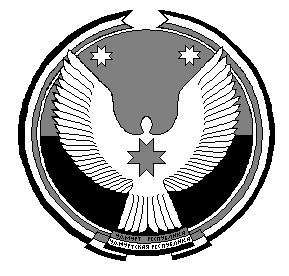 «МОЖГА  ЁРОС»МУНИЦИПАЛ  КЫЛДЫТЭЛЭН ЭСКЕРОНЪЯНО ЛЫДЪЯНЪЯ  ЁЗЭТЭЗ